ПРОЄКТ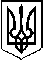 У К Р А Ї Н АП Е Р Е Г І Н С Ь К А   С Е Л И Щ Н А    Р А Д АВосьме демократичне скликання             сесіяР І Ш Е Н Н ЯВід       .      . 2021. №       -15 /2021                                                          смт. Перегінське  Про встановлення тарифу на теплову енергію що виробляється з використанням альтернативних джерел енергії для ТОВ «ЕКО-СЕРВІС 2012»         Керуючись  ст. 28 Закону України «Про місцеве самоврядування в Україні»,  Законом України «Про житлово-комунальні послуги», Законом України «Про теплопостачання», постановою Кабінету Міністрів України від 01.06.2011 № 869 "Про забезпечення єдиного підходу до формування тарифів на житлово-комунальні послуги",розглянувши звернення ТОВ «ЕКО-СЕРВІС 2012» щодо погодження тарифу на теплову енергію що виробляється на установках з використанням альтернативних джерел енергії, враховуючи пропозиції комісії з питань промисловості, підприємництва, інфраструктури, транспорту та житлово-комунального господарства Перегінська селищна радаВИРІШИЛА:1. Встановити тариф на виробництво теплової енергії для ТзОВ «ЕКО-СЕРВІС 2012» на 2021-2022 рр. в розмірі 2 477 грн. 00 коп. за 1 ГКал .2. Координаційне забезпечення щодо виконання цього рішення покласти на першого заступника селищного голови Перегінської селищної ради Тринчука А.І. відповідно до розподілу обов’язків.3. Контроль за виконанням даного рішення покласти на постійну комісію  з питань промисловості, підприємництва, інфраструктури, транспорту та житлово-комунального господарства Перегінської селищної ради (Федірко М.В.)Селищний голова                                                                                            Ірина ЛЮКЛЯН